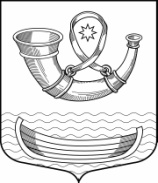 АДМИНИСТРАЦИЯМУНИЦИПАЛЬНОГО ОБРАЗОВАНИЯПАШСКОЕ СЕЛЬСКОЕ ПОСЕЛЕНИЕВолховского муниципального районаЛенинградской областиПОСТАНОВЛЕНИЕот 14 марта 2018 года                                                                            № 65О дополнительных мерах по обеспечению устойчивого функционирования жилищно-коммунального комплекса муниципального образования Пашское сельское поселение Волховского муниципального района Ленинградской областиВ соответствии с федеральным законом от 06.10.2003года №131-ФЗ «Об общих принципах организации местного самоуправления в Российской Федерации», постановления администрации Волховского муниципального района Ленинградской области от 13.03.2018 г. №621 «О дополнительных мерах по обеспечению устойчивого функционирования жилищно-коммунального комплекса Волховского муниципального района в весенний период 2018 года администрация Пашского сельского поселения постановляет:1. Руководителям предприятий жилищно-коммунального комплекса, осуществляющим свою деятельность на территории муниципального образования:1.1. Организовать работу по своевременной очистке кровель, козырьков и других конструкций многоквартирных домов от снежных масс, наледи, сосулек.1.2. Обеспечить проведение мероприятий, направленных на обеспечение надлежащего содержания жилищного фонда, а также на предоставление качественных и своевременных коммунальных услуг потребителям.1.3. В случае возникновения аварийных ситуаций принимать незамедлительные меры по их устранению с информированием ЕДДС Волховского муниципального района по телефонам: 8(81363)79743, 79353.1.4. Осуществлять постоянный контроль за проведением мероприятий по очистке кровель многоквартирных домов от снежных масс, наледи, сосулек.2. Контроль за исполнением данного постановления оставляю за собой.  Глава администрации Пашского сельского поселения                                                   А.Т. КулимановТупицына Г.В. 41-736